ПОСТАНОВЛЕНИЕ           01 апреля 2020 года  № 9О внесение изменений в Постановление от 01 октября 2019 года  № 94 «Об утверждении Административного регламента предоставления муниципальной услуги «Предоставление порубочного билета и (или) разрешения на пересадку деревьев и кустарников» в Администрации сельского поселения Алькинский сельсовет муниципального района Салаватский район Республики Башкортостан»  	В соответствии с Федеральным законом от 06.10.2003 года №131-ФЗ «Об общих принципах организации местного самоуправления в Российской Федерации» , с Федеральным законом от 27 июля 2010 года  № 210-ФЗ «Об организации предоставления государственных и муниципальных услуг» (далее  - Федеральный закон № 210-ФЗ), руководствуясь постановлением Правительства Республики Башкортостан от 29.12.2012 г №483 (в редакции постановления от 15.02.2019 г №90) в целях приведения нормативно-правовых актов в соответствие с действующем  законодательством, Администрация сельского поселения Алькинский сельсовет муниципального района Салаватский район Республики Башкортостан,ПОСТАНОВЛЯЕТ:1.Внести в Постановление от 01 октября 2019 года  № 94 «Об утверждении Административного регламента предоставления муниципальной услуги «Предоставление порубочного билета и (или) разрешения на пересадку деревьев и кустарников» в Администрации сельского поселения Алькинский сельсовет муниципального района Салаватский район Республики Башкортостан» следующие изменения: абзац: «Администрация (Уполномоченный орган), многофункциональный центр, учредитель многофункционального центра, привлекаемая организация вправе оставить жалобу без ответа по существу поставленных в ней вопросов,  в следующих случаях:», пункта 5.9 изложить в следующий редакции:«Администрация (Уполномоченный орган), многофункциональный центр, учредитель многофункционального центра, привлекаемая организация вправе оставить жалобу без ответа по существу поставленных в ней вопросов, уведомив об этом заявителя в течение 3 рабочих дней со дня регистрации жалобы,  в следующих случаях:»;пункт 5.14. изложить в следующий редакции: «В случае установления в ходе или по результатам рассмотрения жалобы признаков состава административного правонарушения или преступления должностное лицо Администрации (Уполномоченного органа), многофункционального центра, учредителя многофункционального центра, привлекаемой организации, наделенное полномочиями по рассмотрению жалоб в соответствии с пунктом 5.3 настоящего Административного регламента, направляет незамедлительно имеющиеся материалы в органы прокуратуры».        2.Обнародовать настоящее Постановление на информационном стенде в администрации сельского поселения Алькинский сельсовет по адресу: Республика Башкортостан, Салаватский район, с.Алькино, ул.Кольцевая, д.6 и на  официальном сайте Администрации муниципального района Салаватский район  Республики Башкортостан по адресу: http://cp-alkino.ru. 3. Контроль  за исполнением настоящего постановления оставляю за собой.Глава сельского поселения                     М.Ю.БагаутдиновБашκортостан РеспубликаһыСалауат районымуниципаль   районыныңӘлкә ауыл Советыауыл биләмәһе Хакимиэте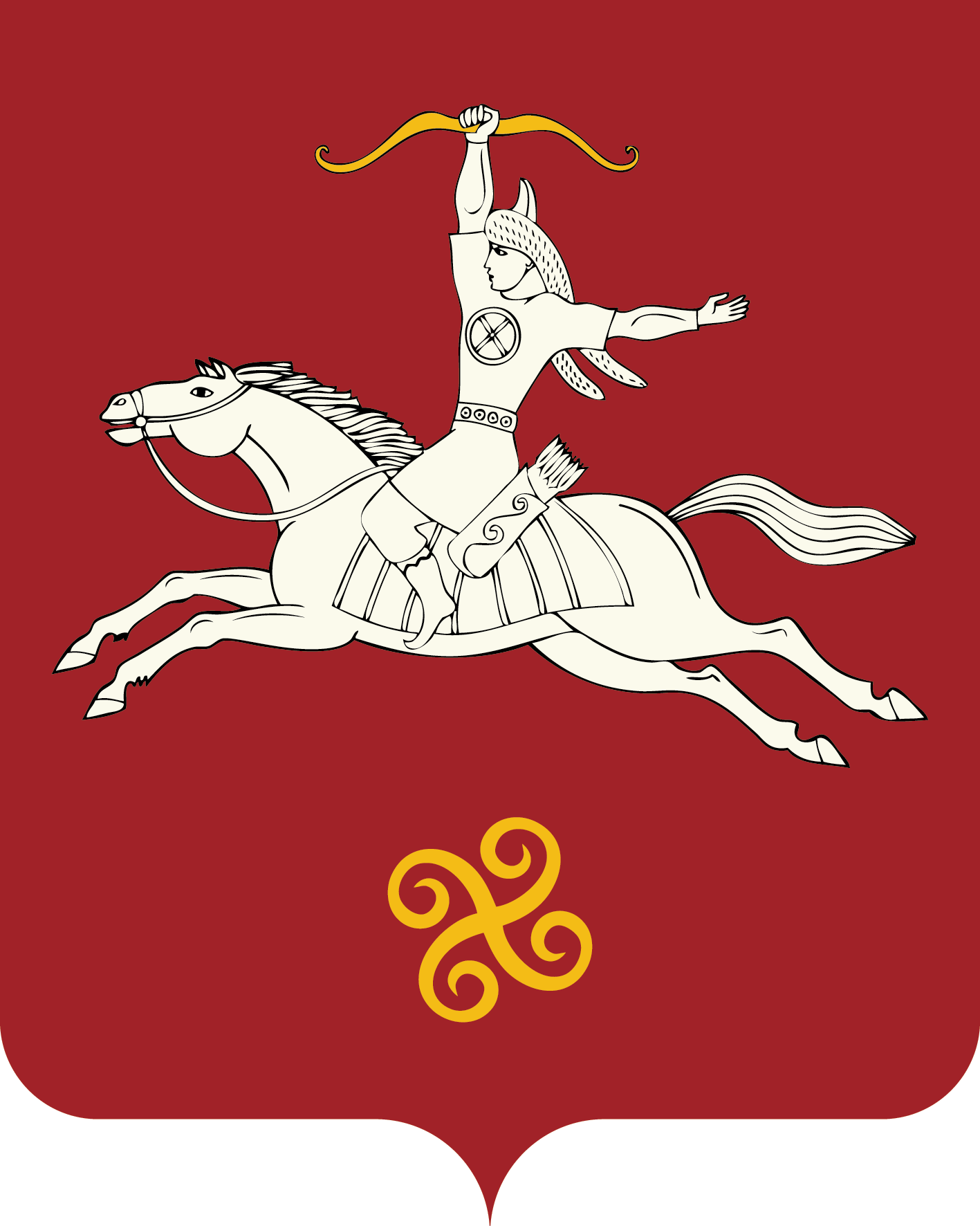 Республика БашкортостанАдминистрация сельского поселенияАлькинский   сельсоветмуниципального районаСалаватский район452481, Әлкә ауылы, Ќуласа урамы, 6тел. 2-65-71, 2-65-47452481, с.Алькино,  ул.Кольцевая, 6тел. 2-65-71, 2-65-47